АДМИНИСТРАЦИЯ ВОРОБЬЕВСКОГО 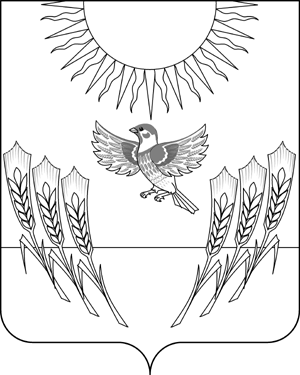 МУНИЦИПАЛЬНОГО РАЙОНАВОРОНЕЖСКОЙ ОБЛАСТИПОСТАНОВЛЕНИЕот  20  марта 2017 г. №   90  		            с. ВоробьевкаОб участии в ежегодном открытом публичном конкурсе «Самое красивое село Воронежской области»В целях реализации Федерального закона от 06.10.2003 г. № 131-ФЗ «Об общих принципах организации местного самоуправления в Российской Федерации», во исполнение постановления правительства Воронежской области от 03.03.2016 г. № 111 «О проведении ежегодного открытого публичного конкурса «Самое красивое село Воронежской области» (в редакции Постановления Правительства Воронежской области от 17 марта 2017 г. № 184), администрация муниципального района п о с т а н о в л я е т:1. Провести на территории Воробьевского муниципального района с 20 апреля 2017 г по 20 июня 2017 года  муниципальный этап ежегодного открытого публичного конкурса «Самое красивое село Воронежской области».2. Утвердить организационный комитет по проведению муниципального этапа конкурса в составе, согласно Приложению № 1.3. Утвердить Положение об организационном комитете, согласно Приложению № 2.4. Рекомендовать администрациям сельских поселений Воробьевского муниципального района принять участие в конкурсе.5. Контроль за исполнением настоящего постановления возложить на заместителя главы администрации муниципального района – начальника отдела по строительству, архитектуре, транспорту и ЖКХ Гриднева Д.Н.Глава администрации муниципального района 				          М.П. ГордиенкоРуководитель аппарата администрациимуниципального района 							Ю.Н. Рыбасов____.03.2017 г.Начальник юридического отдела						В.Г. Камышанов____.03.2017 г.Приложение № 1к постановлению администрации
Воробьевского муниципального района  от ___ марта 2017 года № ____СОСТАВ организационного комитета по проведению муниципального этапа ежегодного открытого публичного конкурса «Самое красивое село Воронежской области»Руководитель аппарата администрациимуниципального района 						Ю.Н. РыбасовПриложение № 2к постановлению администрации
Воробьевского муниципального района  от ___ марта 2017 года № _____ПОЛОЖЕНИЕорганизационного комитета по проведению муниципального этапа ежегодного открытого публичного конкурса «Самое красивое село Воронежской области»1. Для подготовки и организационно-технического обеспечения проведения Конкурса создается организационный комитет по подготовке и проведению муниципального этапа Конкурса (далее –организационный комитет).2. Организационный комитет состоит из председателя, заместителя председателя, секретаря, членов орг. комитета.Состав организационного комитета утверждается постановлением администрации Воробьевского муниципального района3. Организационный комитет осуществляет следующие полномочия:3.1) принимает решение о допуске к участию в Конкурсе или об отказе в участии в Конкурсе;3.2) рассматривает представленные на Конкурс материалы;3.3) проводит изучение и проверки (в том числе выездные проверки) представленных материалов;3.4) осуществляет предварительную оценку участников Конкурса в соответствии с критериями оценки, определенными в Приложении № 1 к настоящему Положению (далее - критерии);3.5) рассматривает замечания и предложения о ходе и результатах Конкурса.4. Члены организационного комитета не вправе участвовать в подготовке представляемых на Конкурс материалов.5. Организационный комитет правомочен принимать решения, если на заседании присутствует более половины членов ее состава, простым большинством голосов. При равенстве голосов право решающего голоса имеет председатель организационного комитета.6. Итоги заседания организационного комитета оформляются протоколом, который подписывают председатель и секретарь организационного комитета.Руководитель аппарата администрациимуниципального района 						Ю.Н. РыбасовПриложение № 1к Положению организационного комитета по проведению муниципального этапа ежегодного открытого публичного конкурса от ___ марта 2017 года № _____Критерии оценкиРуководитель аппарата администрациимуниципального района 						Ю.Н. РыбасовГридневДмитрий Николаевич- заместитель главы администрации муниципального района – начальник отдела по строительству, архитектуре, транспорту и ЖКХ, председатель орг. комитета;Мозговой Алексей Николаевич- заместитель главы администрации муниципального района – начальник отдела программ и развития сельской территории, зам. председателя орг. комитета;Рыбасов Юрий Николаевич- руководитель аппарата администрации муниципального района, секретарь орг. комитета;Члены орг. комитетаЧлены орг. комитетаЧлены орг. комитетаКотенкова Евгения Александровна- начальник отдела по экономике и управлению муниципальным имуществом администрации муниципального района;Лепехина Татьяна Алексеевна- руководитель общественной палаты Воробьевского муниципального района, депутат СНД Воробьевского муниципального района (по согласованию);ХохольскихСергей Юрьевич- директор Воробьевского филиала АУ ВО РИА «Воронеж – редакция районной газеты «Восход» (по согласованию); N п/пКритерииКритерииКритерииЗначенияБаллы1.Особенности застройки1.1.Архитектурно-планировочные, пространственные и композиционные особенностиИмеются/не имеются5/01.Особенности застройки1.2.Гармония и стилистическое единство застройки (в том числе в части цветовой гаммы)Имеются/не имеются5/01.Особенности застройки1.3.Наличие достопримечательностейДа/нет5/01.Особенности застройки1.4.Наличие въездной группы (знака), указателей с названиями улиц и домов, архитектурных сооружений малой формыДа/нет5/01.Особенности застройки1.5.Отсутствие излишней наружной рекламыДа/нет5/01.Особенности застройки1.6.Отсутствие элементов инфраструктуры, портящих вид сельского населенного пункта, разрушающихся бесхозяйных объектовДа/нет5/02.Живописность местности2.1.Интересный окружающий пейзажИмеется/не имеется5/02.Живописность местности2.2.Наличие особо охраняемых природных территорий и (или) привлекательных объектов природыДа/нет5/03.Уровень организации и развития общественного самоуправления3.1.Активное участие населения в благоустройстве и поддержании чистоты территорииДа/нет5/04.Благоустроенность4.1.Художественный и технический уровень выполненных работ (в том числе комплексность решений)Высокий54.Благоустроенность4.1.Художественный и технический уровень выполненных работ (в том числе комплексность решений)Удовлетворительный34.Благоустроенность4.1.Художественный и технический уровень выполненных работ (в том числе комплексность решений)Неудовлетворительный04.Благоустроенность4.2.Оригинальные решения при озелененииДа/нет5/0